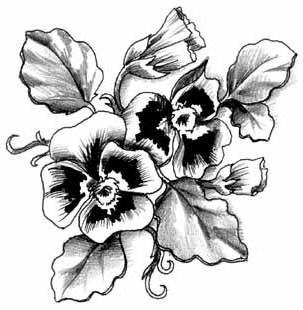 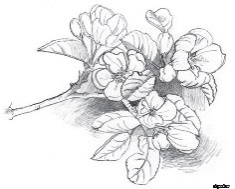 				СБОРНЫЕ ЭКСКУРСИИ	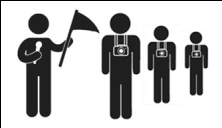 1 – 17 марта 2019 года  ПЕШЕХОДНЫЕ ЭКСКУРСИИ ПО ИСТОРИЧЕСКОМУ ЦЕНТРУБилеты на экскурсии можно приобрести в «Красной Избе» и в кассах музеев Кремля. Сбор на пешеходные экскурсии – у «Памятника Тысячелетию России» (если иное не указано в примечаниях).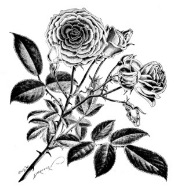 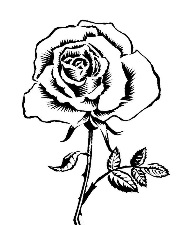 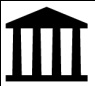 МУЗЕЙНЫЕ ВЫСТАВКИ1 – 17 марта 2019 года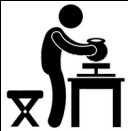 ТВОРЧЕСКИЕ ЭКСКУРСИИ И МАСТЕР-КЛАССЫ                       На эти экскурсии и мастер-классы мы рекомендуем записываться заранее по телефонам.Экскурсия по Кремлю с выходом на боевой ход крепостиЦена: 300 рублей – взрослые, 250 рублей – пенсионеры, учащиесяПродолжительность – 1,5 часаЭкскурсия по Кремлю с выходом на боевой ход крепостиЦена: 300 рублей – взрослые, 250 рублей – пенсионеры, учащиесяПродолжительность – 1,5 часаЕжедневно: 10:308 – 10 марта: 10:30 и 17:00Экскурсия по Кремлю, Софийскому собору и Ярославову дворúщуЦена: 400 рублей – взрослые, 300 рублей – пенсионеры, учащиесяПродолжительность – 2 часаЭкскурсия по Кремлю, Софийскому собору и Ярославову дворúщуЦена: 400 рублей – взрослые, 300 рублей – пенсионеры, учащиесяПродолжительность – 2 часаЕжедневно13:00Экскурсия по Кремлю, Владычной палате и Ярославову дворúщуЦена: 400 рублей – взрослые, 300 рублей – пенсионеры, учащиесяБилеты: информ. центр музея, касса исторического музеяПродолжительность – 2 часаЭкскурсия по Кремлю, Владычной палате и Ярославову дворúщуЦена: 400 рублей – взрослые, 300 рублей – пенсионеры, учащиесяБилеты: информ. центр музея, касса исторического музеяПродолжительность – 2 часаЕжедневно: 15:00(пн и 6 марта вместо Грановитой палаты – Софийский собор)Экскурсия по Кремлю и Софийскому собору Цена: 300 рублей – взрослые, 250 рублей – пенсионеры, учащиеся Продолжительность – 1,5 часаЭкскурсия по Кремлю и Софийскому собору Цена: 300 рублей – взрослые, 250 рублей – пенсионеры, учащиеся Продолжительность – 1,5 часаЕжедневно16:00«Прогулка по Кремлю со Статским Советником».Жизнь горожан в губернском Новгороде XIX века. Торжества по случаю открытия памятника Тысячелетию России. Цена: 350 рублей – взрослые, 300 рублей – пенсионеры, учащиесяСбор у информ. центра музея, Сенная пл., Важня. Продолжительность – 1,5 часа«Прогулка по Кремлю со Статским Советником».Жизнь горожан в губернском Новгороде XIX века. Торжества по случаю открытия памятника Тысячелетию России. Цена: 350 рублей – взрослые, 300 рублей – пенсионеры, учащиесяСбор у информ. центра музея, Сенная пл., Важня. Продолжительность – 1,5 часаВс14:00Кремлёвские прогулки с посадником Сбыславом Якýновичем
Театрализованная экскурсия по кремлю с Агафьей Мелисентовной
Цена: 300 руб. – взрослые, 250 руб. – льготные, до 6ти лет - 160 руб., до 4х лет - бесплатно. Сбор у «Красной Избы». Продолжительность: 2 часаКремлёвские прогулки с посадником Сбыславом Якýновичем
Театрализованная экскурсия по кремлю с Агафьей Мелисентовной
Цена: 300 руб. – взрослые, 250 руб. – льготные, до 6ти лет - 160 руб., до 4х лет - бесплатно. Сбор у «Красной Избы». Продолжительность: 2 часа8 марта: 18:009 марта: 18:00ЭКСКУРСИИ ПО МУЗЕЙНЫМ ВЫСТАВКАМ1 – 17 марта 2019 года ЭКСКУРСИИ ПО МУЗЕЙНЫМ ВЫСТАВКАМ1 – 17 марта 2019 года ЭКСКУРСИИ ПО МУЗЕЙНЫМ ВЫСТАВКАМ1 – 17 марта 2019 года ГРАНОВИТАЯ (ВЛАДЫЧНАЯ) ПАЛАТА (Новгородский Кремль)ГРАНОВИТАЯ (ВЛАДЫЧНАЯ) ПАЛАТА (Новгородский Кремль)ГРАНОВИТАЯ (ВЛАДЫЧНАЯ) ПАЛАТА (Новгородский Кремль)Экскурсия по экспозициям «Палата архиепископа Евфимия II на Владычном дворе Новгородского Кремля» и «Ювелирное и декоративно-прикладное искусство V-XIX вв».Авторская программа «О красоте, любви и соблазне. Секреты древних новгородок»Цена: 250 руб. – взрослые; 200 руб. – пенсионеры, студенты, школьникиВт – Пт: 12:00; Сб, Вс: 12:00; 14:008 марта: 12:00; 16:009 марта: 12:00; 14:00; 16:008 марта: 14:00Вт – Пт: 12:00; Сб, Вс: 12:00; 14:008 марта: 12:00; 16:009 марта: 12:00; 14:00; 16:008 марта: 14:00ИСТОРИЧЕСКИЙ МУЗЕЙ (Новгородский Кремль)ИСТОРИЧЕСКИЙ МУЗЕЙ (Новгородский Кремль)ИСТОРИЧЕСКИЙ МУЗЕЙ (Новгородский Кремль)«Как купец Готтлоб на Торг Новгородский ходил». Интерактивная программа: знакомство с купеческой жизнью крупного средневекового торгового городаЦена: 250 руб. – взрослые, 200 руб. – пенсионеры, студенты, школьники.«Как купец Готтлоб на Торг Новгородский ходил». Интерактивная программа: знакомство с купеческой жизнью крупного средневекового торгового городаЦена: 250 руб. – взрослые, 200 руб. – пенсионеры, студенты, школьники.Сб14:00Экскурсия по выставке «Музей и война. Судьба коллекций»Цена: взрослые – 250 руб., пенсионеры, студенты, школьники – 200 руб.Экскурсия по выставке «Музей и война. Судьба коллекций»Цена: взрослые – 250 руб., пенсионеры, студенты, школьники – 200 руб.Вс16:00Авторская экскурсия В.А. Волхонского на выставке «Эволюция власти. Памятники сфрагистики и нумизматики из собрания Новгородского музея-заповедника»Цена: взрослые – 250 руб., пенсионеры, студенты, школьники – 200 руб.Авторская экскурсия В.А. Волхонского на выставке «Эволюция власти. Памятники сфрагистики и нумизматики из собрания Новгородского музея-заповедника»Цена: взрослые – 250 руб., пенсионеры, студенты, школьники – 200 руб.2 марта:14:00МУЗЕЙ ИЗОБРАЗИТЕЛЬНЫХ ИСКУССТВ (пл. Победы-Софийская, 2)МУЗЕЙ ИЗОБРАЗИТЕЛЬНЫХ ИСКУССТВ (пл. Победы-Софийская, 2)МУЗЕЙ ИЗОБРАЗИТЕЛЬНЫХ ИСКУССТВ (пл. Победы-Софийская, 2)Экскурсия по выставке «Мы созданы из вещества того же, что наши сны»Цена: 200 руб. – взрослые, 150 руб. – пенсионеры, учащиесяЭкскурсия по выставке «Мы созданы из вещества того же, что наши сны»Цена: 200 руб. – взрослые, 150 руб. – пенсионеры, учащиеся3, 17 марта: 16:00Авторская экскурсия «Игра и произвол – закон моей природы» С.А. Козлова на выставке «Мы созданы из вещества того же, что наши сны»Цена: 200 руб. – взрослые, 150 руб. – пенсионеры, учащиеся.Авторская экскурсия «Игра и произвол – закон моей природы» С.А. Козлова на выставке «Мы созданы из вещества того же, что наши сны»Цена: 200 руб. – взрослые, 150 руб. – пенсионеры, учащиеся.14 марта: 18:30ЦЕНТР РЕСТАВРАЦИИ МОНУМЕНТАЛЬНОЙ ЖИВОПИСИ (Антоново, Западный корпус)ЦЕНТР РЕСТАВРАЦИИ МОНУМЕНТАЛЬНОЙ ЖИВОПИСИ (Антоново, Западный корпус)ЦЕНТР РЕСТАВРАЦИИ МОНУМЕНТАЛЬНОЙ ЖИВОПИСИ (Антоново, Западный корпус)Экскурсия по мастерским. Знакомство с работой реставраторов над фресками ц. Успения на Волотовом поле XIV в. Цена: 150 руб. – взрослые; 130 руб. – льготный билетЭкскурсия по мастерским. Знакомство с работой реставраторов над фресками ц. Успения на Волотовом поле XIV в. Цена: 150 руб. – взрослые; 130 руб. – льготный билетЧт: 16:00Сб: 14:00ЦЕНТР МУЗЫКАЛЬНЫХ ДРЕВНОСТЕЙ В.И. ПОВЕТКИНА (ул. Ильина, 9Б)ЦЕНТР МУЗЫКАЛЬНЫХ ДРЕВНОСТЕЙ В.И. ПОВЕТКИНА (ул. Ильина, 9Б)ЦЕНТР МУЗЫКАЛЬНЫХ ДРЕВНОСТЕЙ В.И. ПОВЕТКИНА (ул. Ильина, 9Б)Экскурсии по Центру музыкальных древностей В.И. ПоветкинаЦена: 200 руб. – взрослые; 100 руб. – пенсионеры, студенты, школьникиЭкскурсии по Центру музыкальных древностей В.И. ПоветкинаЦена: 200 руб. – взрослые; 100 руб. – пенсионеры, студенты, школьникиВт – Вс 14:00СОКОЛИНЫЙ ДВОР (Южная часть Кремля)СОКОЛИНЫЙ ДВОР (Южная часть Кремля)Интерактивная выставка живых дневных и ночных хищных птиц, оснащённая информационными материалами о птицах, истории и традициях соколиной охоты на РусиПраздничная программа: свободные полёты обученных пернатых хищников; выступление мудрого ворона Топы, способного удивить всех своим обаянием и умение выполнять трюки; фотографирование с птицей на руке Цена: 150 руб. – взрослые; 100 руб. – пенсионеры, учащиеся; до 7 лет – бесплатноВт – Вс: 10:00 – 19:008 – 10 марта: с 14:00 (интерактивная программа)ЯРОСЛАВО ДВОРИЩЕЯРОСЛАВО ДВОРИЩЕМУЛЬТИМЕДИЙНАЯ ПАНОРАМА В НИКОЛЬСКОМ СОБОРЕ
 Фильм 1 «Великий Торг и Княжий двор» дает уникальную возможность окунуться в атмосферу древнего города, услышать голоса новгородского Торга, узнать, где собиралось Вече, и заседал купеческий судФильм 2 «Никольский собор». В фильме ведётся рассказ об архитектуре и живописи собора, а также воссоздан пятиярусный иконостас храма из более, чем сорока икон, которые находились в нем вплоть до 80-х годов XX векаЕжедневно
кроме Пн, Вт и 30 мартаЦена: 100 рублей – взрослые, 50 рублей – учащиеся.Детский музейный центр (Кремль, Судейский городок 3)Детский музейный центр (Кремль, Судейский городок 3)Детский музейный центр (Кремль, Судейский городок 3)Детский музейный центр (Кремль, Судейский городок 3)Экскурсии и мастер-классыЦена: 200 рублей (взрослые); 150 рублей (пенсионеры, учащиеся,дошкольники)Узнайте больше:+7 (816 2) 77 40 54Сбор у Детского музейного центра 2 марта в 12:00 – Исторические игры «Лавка истории» (6+)  2 марта в 15:00 – Игра-реконструкция на макете «Ледовое побоище. 1242 г.» (12+)3 марта в 12:00 – Праздник «Весёлая котовасия» с играми и мастер-классом по изготовлению сувенира из фетра (6+) 3 марта в 15:00 – «Уроки бальных танцев».  Разучивание исторического бального танца к весеннему семейному балу (сменная обувь обязательна) (6+)9 марта в 12:00 – Интерактивная программа «Крестьянская сказка». Сказкотерапия в музее для детей с ограниченными возможностями здоровья (6+). Бесплатно10 марта в 12:00 – Интерактивная программа «Во что играли в старину» с народными играми (6+)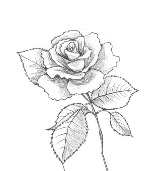 10 марта в 15:00 – Игра-реконструкция на макете «Ледовое побоище. 1242 г.» (12+)  16 марта в 12:00 – Тематическая экскурсия «Где святая София, тут и Новгород» по Софийскому собору. Сбор у Детского музейного центра (12+)16 марта в 15:00 – Игра-реконструкция на макете «Невская битва. 1240 г.» (12+)17 марта в 15:00 – концерт «Новгород музыкальный» (6+) 2 марта в 12:00 – Исторические игры «Лавка истории» (6+)  2 марта в 15:00 – Игра-реконструкция на макете «Ледовое побоище. 1242 г.» (12+)3 марта в 12:00 – Праздник «Весёлая котовасия» с играми и мастер-классом по изготовлению сувенира из фетра (6+) 3 марта в 15:00 – «Уроки бальных танцев».  Разучивание исторического бального танца к весеннему семейному балу (сменная обувь обязательна) (6+)9 марта в 12:00 – Интерактивная программа «Крестьянская сказка». Сказкотерапия в музее для детей с ограниченными возможностями здоровья (6+). Бесплатно10 марта в 12:00 – Интерактивная программа «Во что играли в старину» с народными играми (6+)10 марта в 15:00 – Игра-реконструкция на макете «Ледовое побоище. 1242 г.» (12+)  16 марта в 12:00 – Тематическая экскурсия «Где святая София, тут и Новгород» по Софийскому собору. Сбор у Детского музейного центра (12+)16 марта в 15:00 – Игра-реконструкция на макете «Невская битва. 1240 г.» (12+)17 марта в 15:00 – концерт «Новгород музыкальный» (6+) 2 марта в 12:00 – Исторические игры «Лавка истории» (6+)  2 марта в 15:00 – Игра-реконструкция на макете «Ледовое побоище. 1242 г.» (12+)3 марта в 12:00 – Праздник «Весёлая котовасия» с играми и мастер-классом по изготовлению сувенира из фетра (6+) 3 марта в 15:00 – «Уроки бальных танцев».  Разучивание исторического бального танца к весеннему семейному балу (сменная обувь обязательна) (6+)9 марта в 12:00 – Интерактивная программа «Крестьянская сказка». Сказкотерапия в музее для детей с ограниченными возможностями здоровья (6+). Бесплатно10 марта в 12:00 – Интерактивная программа «Во что играли в старину» с народными играми (6+)10 марта в 15:00 – Игра-реконструкция на макете «Ледовое побоище. 1242 г.» (12+)  16 марта в 12:00 – Тематическая экскурсия «Где святая София, тут и Новгород» по Софийскому собору. Сбор у Детского музейного центра (12+)16 марта в 15:00 – Игра-реконструкция на макете «Невская битва. 1240 г.» (12+)17 марта в 15:00 – концерт «Новгород музыкальный» (6+) ЦЕРКОВЬ ЖЁН МИРОНОСИЦ (Ярославово дворище, ул. Никольская, 3)ЦЕРКОВЬ ЖЁН МИРОНОСИЦ (Ярославово дворище, ул. Никольская, 3)ЦЕРКОВЬ ЖЁН МИРОНОСИЦ (Ярославово дворище, ул. Никольская, 3)ЦЕРКОВЬ ЖЁН МИРОНОСИЦ (Ярославово дворище, ул. Никольская, 3)Мастер-класс по изготовлению обрядовой куклы.
Мастер-класс по валянию сувенирных изделий из шерсти.Стоимость: 200 рублей. В другое время запись по телефону: +7 921 696 12 39Мастер-класс по изготовлению обрядовой куклы.
Мастер-класс по валянию сувенирных изделий из шерсти.Стоимость: 200 рублей. В другое время запись по телефону: +7 921 696 12 39Мастер-класс по изготовлению обрядовой куклы.
Мастер-класс по валянию сувенирных изделий из шерсти.Стоимость: 200 рублей. В другое время запись по телефону: +7 921 696 12 39Пн, Пт, Сб, Вс: 12:00Пн, Пт, Сб, Вс: 14:00Авторская программа «Каков мастер, такова и работа» о различных ремёслах крестьян Новгородской губернии XIX–нач. XX вв. О.О. Поповой на выставке «Рукам работа – душе праздник». Цена: 200 руб. – взрослые; 150 руб. – пенсионеры, учащиесяАвторская программа «Каков мастер, такова и работа» о различных ремёслах крестьян Новгородской губернии XIX–нач. XX вв. О.О. Поповой на выставке «Рукам работа – душе праздник». Цена: 200 руб. – взрослые; 150 руб. – пенсионеры, учащиесяАвторская программа «Каков мастер, такова и работа» о различных ремёслах крестьян Новгородской губернии XIX–нач. XX вв. О.О. Поповой на выставке «Рукам работа – душе праздник». Цена: 200 руб. – взрослые; 150 руб. – пенсионеры, учащиеся16 марта: 14:00МУЗЕЙНЫЙ ЦЕХ ФАРФОРА (Десятинный монастырь) МУЗЕЙНЫЙ ЦЕХ ФАРФОРА (Десятинный монастырь) МУЗЕЙНЫЙ ЦЕХ ФАРФОРА (Десятинный монастырь) МУЗЕЙНЫЙ ЦЕХ ФАРФОРА (Десятинный монастырь) Экскурсия в музейный цех фарфораЦена: 170 рублей для взрослых, 120 – льготные. Запись по телефону: +7 911 644 02 91Экскурсия в музейный цех фарфораЦена: 170 рублей для взрослых, 120 – льготные. Запись по телефону: +7 911 644 02 91Сб, Вс15:00Сб, Вс15:00Мастер-класс «Новгородский сувенир» в музейном Цехе фарфораМастер-класс «Первоцвет» по росписи фарфоровых изделий Цена: 250 рублей для взрослых, 200 – льготные. Запись по телефону: +7 911 644 02 91Мастер-класс «Новгородский сувенир» в музейном Цехе фарфораМастер-класс «Первоцвет» по росписи фарфоровых изделий Цена: 250 рублей для взрослых, 200 – льготные. Запись по телефону: +7 911 644 02 91Вс: 16:004, 6, 8, 10 марта: 16:00Вс: 16:004, 6, 8, 10 марта: 16:00МУЗЕЙ ХУДОЖЕСТВЕННОЙ КУЛЬТУРЫ НОВГОРОДСКОЙ ЗЕМЛИ (Десятинный монастырь)МУЗЕЙ ХУДОЖЕСТВЕННОЙ КУЛЬТУРЫ НОВГОРОДСКОЙ ЗЕМЛИ (Десятинный монастырь)МУЗЕЙ ХУДОЖЕСТВЕННОЙ КУЛЬТУРЫ НОВГОРОДСКОЙ ЗЕМЛИ (Десятинный монастырь)МУЗЕЙ ХУДОЖЕСТВЕННОЙ КУЛЬТУРЫ НОВГОРОДСКОЙ ЗЕМЛИ (Десятинный монастырь)Мастер-класс «Разноцветье» по росписи гипсового панно
Цена: 250 рублей для взрослых, 200 рублей – льготные, дошкольники - 150 рублей. Запись по телефону: +7 (816 2) 77 42 56Мастер-класс «Разноцветье» по росписи гипсового панно
Цена: 250 рублей для взрослых, 200 рублей – льготные, дошкольники - 150 рублей. Запись по телефону: +7 (816 2) 77 42 561, 2, 5, 7, 9 марта: 16:001, 2, 5, 7, 9 марта: 16:00Творческая лаборатория для детей «Калейдоскоп идей»Занятия по рисованию, лепке из пластилина, аппликации, оригамиЦена: 200 рублей. Запись по телефону: +7 (816 2) 77 42 56Творческая лаборатория для детей «Калейдоскоп идей»Занятия по рисованию, лепке из пластилина, аппликации, оригамиЦена: 200 рублей. Запись по телефону: +7 (816 2) 77 42 56Ср: 17:30Сб: 12:00Ср: 17:30Сб: 12:00